Контрольная работа  за 1 полугодие по литературе. 5 кл.Дайте краткое определение такому жанру литературы, как басня.Что такое мораль?Из какой басни мораль? Напишите название басни И.А.Крылова.- У сильного всегда бессильный виноват.  - А вы, друзья, как ни садитесь,  Всё в музыканты не годитесь.  - Когда в товарищах согласья нет,  На лад их дело не пойдёт,  И выйдет из него не дело, только мука.  - Невежда так же в ослепленье  Бранит науки, и ученье,  И все учёные труды,  Не чувствуя, что он вкушает их плоды.  - Уж сколько раз твердили миру,  Что лесть гнусна, вредна; но только всё не впрок,  И в сердце льстец всегда отыщет уголок.  Из какой сказки эти строчки? Назовите сказку и автора.Всё утихнуло кругом;Возвращаясь во дворец,На крыльце её отецПошатнулся, и зевнул,И с царицею заснул;Свита вся за ними спит;Стража царская стоитПод ружьём в глубоком сне,И на спящем спит конеПеред ней хорунжий сам…Дайте определение такому литературному жанру, как баллада. Назовите балладу В.А.Жуковского.Назовите стихотворение и её автора.Подруга дней моих суровых,Голубка дряхлая моя!Одна в глуши лесов сосновыхДавно, давно ты ждёшь меня.Что такое лукоморье?Из каких сказок А.С.Пушкина эти строки?- Час обеда приближался,  Топот по двору раздался:  Входят семь богатырей,  Семь румяных усачей.- Говорит старику старуха:  «Воротись, поклонися рыбке.  Не хочу быть вольною царицей,  Хочу быть владычицей морскою…»- Вот из моря вылез старый Бес: «Зачем ты, Балда, к нам залез?» Как называется сказка, у которой есть автор?Назовите автора литературной сказки «Чёрная курица, или Подземные жители».Какому событию посвящено стихотворение «Бородино»? Назовите автора этого стихотворения.К какому произведению Н.А.Некрасова эта иллюстрация?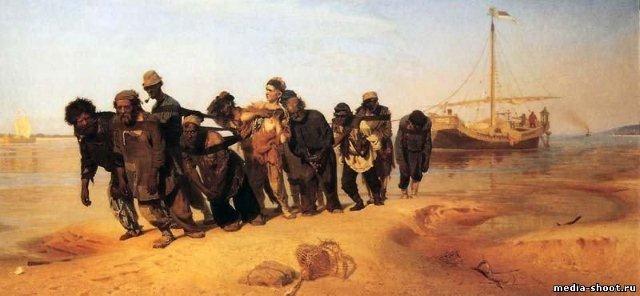 Кто это? Какое произведение этого автора мы изучали в этом году?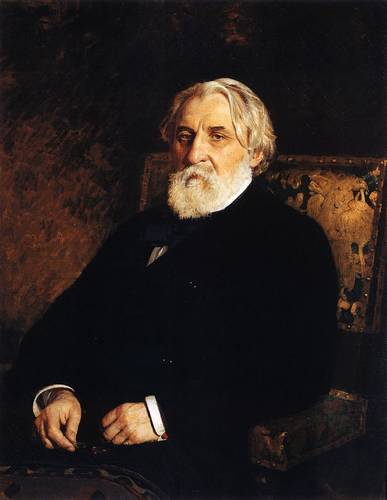 15.Дом-музей в Пензенской губернии. Усадьба Тарханы.  Кто из русских писателей провёл здесь своё детство?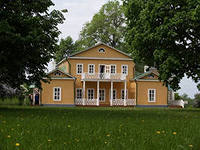 16.Спасское-Лутовиново. Дом-музей. Кто из русских писателей здесь родился и жил?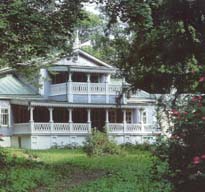 